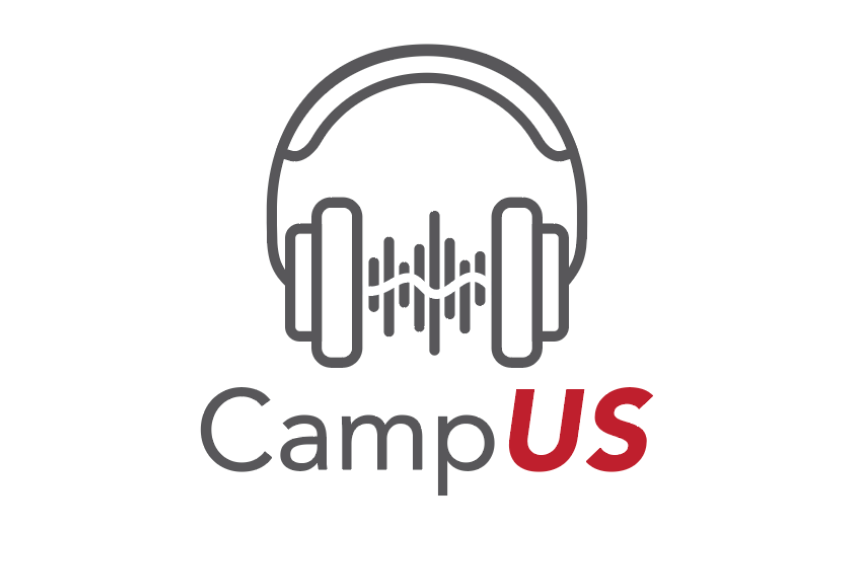 campUS Student Registration Form: June 14-17, 2021Theme: Virtual Reality EventDeadline to Register!  June 1, 2021 (Possible in-person family event on June 19, 2021 in Columbus based on CDC guidance)NameAddressCity			State			ZipCell Phone						Do you have Smart Phone for Text/APP capability? (Yes/No) Male or Female						Date of BirthGrade in Fall of 2021					High School of AttendanceCommunication Method: Sign language, spoken language, bothVirtual Access technology needs: Captioning, Interpreter, other please specifyDietary or Medical Needs (in case we have the in-person family picnic)T-Shirt Size	      Adult X Small	           Adult Small		Adult Medium		       Adult Large 		          Adult X-Large		Adult XX LargeWhat are your hot topics that you would like to talk about?COST:The cost per camper is only $25. This covers expert programing, supplies, GRAND Goodie Box sent to your address, tshirt/bag, and FUN!  Registration also includes 2 Zoom nights of parent/guardian programming!  If we are able to have a Family Day, we will provide all of the fun and food for that day as well (we plan to obtain sponsorship to help with this).SCHEDULE and DATES:June 14-17, 2021	      	6-8 PM	    	Student campUS campers		Zoom June 15 and 17, 2021	6-8 PM	     	Family/Guardian 			Zoom	June 19, 2021		10AM- 4PM	In-Person Family Day	   		Columbus Area       (Contingent on COVID CDC Guidance) VIRTUAL REQUIREMENTS:  WHAT DO I NEED TO CONNECT? A valid student AND parent/guardian email address that is checked regularly. A laptop or a desktop will work best; however, a tablet will work as well. A working webcam, audio, microphone and stable Wi-Fi. A computer device strong enough to handle the Zoom appA comfortable and quiet work area. Some of our virtual camp sessions do include physical activity, so space to move around is highly encouraged.HOW DO I ACCESS THE VIRTUAL CAMP & OTHER RESOURCES? Campers and parents will receive an exclusive link to access the virtual campUS experienceAll activities are designed to take place in the home with breaks built inVirtual campUS Goodie box will be included and mailed!  This will include your schedule, virtual camp surprises, and necessary supplies to complete activities.  Consent and Waiver:I agree to waive any claims against the Ohio State University, Summit ESC, and it volunteers for injuries or damages that may result for conduct of other person including participants in the campUS program. I also grant permission for my child to participate in all planned activities related to all camp programs. I further consent to allow the usage of my child’s comments, video and photographs for educational and promotional purposes.I have read, understand, and agree to the terms outlined above:													Parent/Guardian Signature					DatePlease complete this registration and send a check for $25.00 to reserve your spot made payable to:Quote International of Massillon  Memo Line: campUSMail to:Quota International of MassillonAttn: Carrie SpanglerPO Box 81 Massillon, Ohio 44648Additional Questions in regards to campUS?  Contact one of the campUS Coordinators:                Carrie Spangler: carries@summitesc.org                                             Gail Whitelaw: whitelaw1@osu.eduLIKE US ON FACEBOOK www.facebook.com/campUS.teens.HLFollow us on Instagram:  camp_us_osuParent Registration for campUS (June 14-17,2021)Deadline to Register June 1, 2021If your child is attending, the cost of the parent/guardian is included. This includes 2 parent/guardian focused Zoom evening workshops and possible family picnic day in Columbus.  Name of Parent/Guardian					Contact (Cell phone)Address (Street, city, zip)Email Address						Secondary Email AddressName of your Child 					Dietary Needs? In case we have a family picnic day on Jun 19,2021Accessibility Needs? (Interpreter, captioning, etc)This campUS event is focused on your teen with hearing loss with a theme of “Positively Influencing Transition for Teens with Hearing Loss: Virtual Reality”. We want to make this event INFLUENTIAL for you as a parent of teens with hearing loss! Please take the time to let us know what your “HOT TOPICS” are that you would like to see discussed:													____________		______________________________________________________________________________________________________________________________________Check Payable to:  Quote International of Massillon:   Memo Line: campUSMail to:Quota International of MassillonAttn: Carrie SpanglerPO Box 81 Massillon, Ohio 44648LIKE US ON FACEBOOK    www.facebook.com/campUS.teens.HLFollow us on Instagram:  camp_us_osu